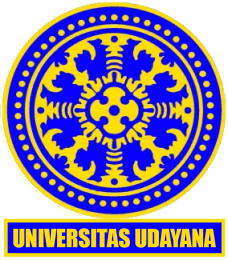 Rekapitulasi Nilai Evaluasi Seminar Tugas Akhir 1.  Ketua Penguji (Pembimbing I)	:……………………………………………………2.  Anggota Penguji I (Pembimbing II	:……………………………………………………...3.  Anggota Penguji II (Penguji I)	:……………………………………………………4.  Anggota Penguji III (Penguji II)	:……………………………………………………5.  Anggota Penguji IV (Penguji III)	: ……………………………………………………6.  Nama Mahasiswa	:……………………………………………………7.  Nomor Induk Mahasiswa	 :……………………………………………………8.  Program Studi	 :…………………………………………………9.  Judul Tugas Akhir	 :…………………………………………………10.  Tanggal Seminar Tugas Akhir	 :…………………………………………………Nilai: (A = 80 – 100)   (B= 65-79)     (C=55-64). Status: Lulus Tanpa Revisi/Lulus dengan Revisi/Tidak Lulus* Denpasar,………………………………Ketua Penguji (Pembimbing I)NIP*Coret yang tidak diperlukan. No.Dewan Seminar Tugas AkhirNilai1Ketua Penguji (Pembimbing I)2Anggota Penguji I (Pembimbing II)3Anggota Penguji II (Penguji I)4Anggota Penguji III (Penguji II)5Anggota Penguji IV (Penguji III)TotalTotalNilai rata-rataNilai rata-rataNilai dengan hurufNilai dengan huruf